Course InformationInstructure Information Course Delivery Method Course Description Course Learning Outcomes Learning Resources Meetings and Subjects Time Table *Includes: lecture, flipped Class, project-based learning, problem solving based learning, collaboration learning.  Course Contributing to Learner Skill Development Assessment Methods and Grade Distribution                    * Include: quizzes, in-class and out of class assignment, presentations, reports,                      videotaped assignment, group or individual project.Alignment of Course Outcomes with Learning and Assessment Methods   *Include: lecture, flipped class, project based learning, problem solving based learning, collaboration learning.   ** Include: quizzes, in-class and out of class assignments, presentations, reports, videotaped assignments, group or individual projects. Course PolicesProgram Learning Outcomes to be Assessed in this Course Description of Program learning Outcomes Assessment Method  Assessment Rubric of the Program Learning OutcomesApproved Date:                      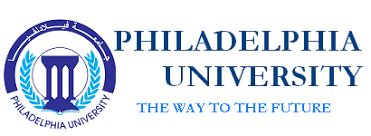 Philadelphia UniversityIssue:Faculty: BusinessCredit Hours: 3 hours Department: Business AdministrationDegree: Bachelor  Course SyllabusAcademic Year: 2022/2024Prerequisite Prerequisite Course TitleCourse TitleCourse No.   ------Principles of MarketingPrinciples of Marketing0350110Room No.Class TimeClass TimeCourse TypeCourse Type3230608:15-09:05Sat, Mon08:15-09:05Sat, Mon Univirsity Requirement                Fuclty Requirement 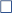  Major  Requirement               Elective             Compulsory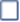  Univirsity Requirement                Fuclty Requirement  Major  Requirement               Elective             CompulsoryE-mailOffice HoursPhone No.Office No.Namemalrwashdeh@philadelphia.edu.joSat and Mon09:00-10:00 Am263142322Dr. Muneer Alrwashdeh     Blended               Online                   Physical      Blended               Online                   Physical      Blended               Online                   Physical      Blended               Online                   Physical Learning ModelLearning ModelLearning ModelLearning ModelPhysicalAsynchronousSynchronousPercentage%7030%--PercentageThis course focuses on introducing the basic concept of marketing, external and internal environment forces, marketing mix, marketing research, international marketing, pricing process, promotional campaign, distribution, customer relationship management, service marketing, which are related to understanding customer needs and desires.Corresponding Program Outcomes  OutcomeNumberKnowledge Knowledge Knowledge Kp1Define marketing and outline the steps in the marketing process.K1Kp1Explain the marketing strategy and understanding marketplace and customer value.K2Kp1Classify the marketing mix (understanding the products and brands building customer value)K3Kp4Specify the pricing and capturing the customer value.K4Kp2Identify marketing channels and delivering customer value (distribution)  K5Kp1Specify engaging customers and communicating customer value (promotion)K6Skills Skills Skills Sp1Communicating effectively in all forms, written, visual and oral, for operating efficiently in the marketing environment.S1Sp2Employ digital skills, using different software applications to visually present information and data concisely.S2Sp3Apply critical thinking skills in decision-making and solving individual, business, and community-related problems.S3CompetenciesCompetenciesCompetenciesCp3Perform effectively on teamwork and display interpersonal skills in applying the marketing concepts and principles.C1Philip T. Kotler and Gary Armstrong. (2020). Principles of Marketing (18th Edition). Pearson publishing.Course TextbookTracy L. Tuten. (2020). Principles of Marketing for a Digital Age (First Edition). SAGE publishing.David Jobber and Fiona Ellis-Chadwick(First Edition). (2019). Principles and Practice of Marketing.‏ McGraw-Hill Educationد. زكريا عزام، عبد الباسط حسونة ومصطفى الشيخ. (2022). مبادئ التسويق الحديث. النسخة (الثالثة عشرة).‏ دار المسيرة للنشر.. د. اياد خنفر، د. احمد الزامل ورائد الغرابات‏. (2018). مبادئ التسويق. النسخة (الثانية).‏ دار وائل للنشر.Supporting Referenceswww.ebsco.comhttp://library.philadelphia.edu.jo/ST_EN.htmhttps://bit.ly/3vblsIH (APA7 Referencing)Supporting Websites     Classroom        laboratory       Learning Platform         Other  Teaching Environment                                             Learning MaterialTaskLearning Method*TopicWeekSyllabusIntroduce the instructorMeet studentsClass ground rulesSyllabus introductionOrientationCourse introduction1Chapter 1Read chapterDiscussionsVideo LectureCollaborative learningDefining marketing:What is marketing? Understanding marketplace and customer needs?Customer Relationships and Capturing Customer Value2Chapter3(Supporting material 1)Read chapterMind mapping and BrainstormingLectureFlipped classMarketing environment and strategy:The type of environment  Micro environment Macro environment3Chapter 3.b(Supporting material 1)Read chapterGroup DiscussionHomework 1LectureCollaborative learning Marketing environment and strategy:Planning marketing.Marketing strategy and marketing mix4Chapter 8(Supporting material 1)Read chapterDiscussionMind mapping and BrainstormingLectureProblem solving based learning.Marketing mix (1): products-building customer value What are a productsProducts and services decisions.5Chapter 9Read chapterDiscussionQuizLectureFlipped class Marketing mix (1): products-building customer value Brands strategiesNew products developments Product lifecycle 6Chapter 10(Supporting material 1)Read chapterGroup DiscussionLectureCollaborative learningMarketing mix (2): pricing -capturing customer value What is a price.pricing strategies.7Chapter 11Read chapterMind mapping and BrainstormingLectureProblem solving basedMarketing mix (2): pricing -capturing customer valueNew product price strategies Product mix pricing strategies8.aMid-term ExamMid-term ExamMid-term ExamMid-term Exam8.bChapter 12Students’ researchRead chapterIn-class group workVideo and discussionsLectureFlipped classMarketing mix (3): marketing channels -delivering customer value:Channels behavior and organization.Channel design decisions9Chapter 13Read chapterVideo and discussionsLectureCollaborative learningMarketing mix (3): marketing channels -delivering customer value:Channel management decision.Retailing and wholesaling.10Chapter14Read chapterDiscussionOne minute paperHomework 2LectureCollaborative learningMarketing mix (4): marketing promotion -communicating customer value:Promotion mixElement of Promotion mix11Chapter 15Read chapterDiscussionVideoLectureCollaborative learningMarketing mix (4): marketing promotion -communicating customer value:Advertising  Public relations12Chapter 16Read chapterDiscussionLectureFlipped classMarketing mix (4): marketing promotion -communicating customer value:Personal selling Sales promotion13project-based learningPresentationsProject based learningGroup Presentation14project-based learningPresentationsProject based learningGroup Presentation15Final ExamFinal ExamFinal ExamFinal Exam16Using Technology Students will use several offline software (i.e Microsoft Office) or online software (i.e Prezi and Google Slides) to deliver their presentations.  Students will use the internet search engines to capture needed data and information to perform their assignments.Students will use the electronic email for submitting the required documents.Communication Skills Students will develop their verbal and nonverbal communication skills by participating in classroom activities, group work, and presentations.Students will use creative and critical thinking while participating in classroom discussions, solving issues, and performing various assignments.Application of Concept Learnt Students will reflect on the acquired knowledge of marketing concepts, principles, and models using adult learning methods (i.e Experiential and project-based learning)Course Outcomes to be AssessedAssessment Time(Week No.)GradeAssessment MethodsK1, K2, K3
S38th week30 %Mid Term ExamS1, S2C1ContinuousHomework 1 (5%)Homework 2(5%)Short quiz(10%)Presentation (%10)30 %Term Works*K4, K5, K6, K7S316th week40 %Final Exam100%TotalAssessment Method**  Learning Method*Learning OutcomesNumber    Knowledge   Knowledge   Knowledge   KnowledgeIn-class ActivitiesPresentationAssignmentLectureCollaborative learningFlipped classDefine marketing and outline the steps in the marketing process.K1ExamIn-class ActivitiesLectureCollaborative learningProblem solving based learning.Explain the marketing strategy and understanding marketplace and customer value.K2ExamIn-class ActivitiesLectureCollaborative learningProblem solving based learning.Classify the marketing mix (understanding the products and brands building customer value)K3In-class ActivitiesGroup AssignmentLectureCollaborative learningFlipped classSpecify the pricing and capturing the customer value.K4ExamIn-class ActivitiesAssignmentLectureCollaborative learningIdentify marketing channels and delivering customer value (distribution)  K5ExamIn-class ActivitiesPresentationLectureProblem solving basedFlipped classSpecify engaging customers and communicating customer value (promotion)K6     Skills      Skills      Skills      Skills ExamIn-class activitiesPresentationGroup AssignmentCollaborative learningProject based learningCommunicating effectively in all forms, written, visual and oral, for operating efficiently in the business environment.S1In-class activitiesPresentationGroup AssignmentCollaborative learningProject based learningEmploy digital skills, using different software applications to visually present information and data concisely.S2In-class activitiesIndividual and group assignmentCollaborative learningProblem solving based learning.Apply critical thinking skills in decision-making and solving individual, business, and community-related problems.S3      Competencies      Competencies      Competencies      CompetenciesIn-class activitiesPresentationGroup Assignment Flipped classProject based learningPerform effectively on teamwork and display interpersonal skills in applying the management concepts and principles.C1 Policy RequirementsPolicyThe minimum pass for the course is (50%) and the minimum final mark is (35%).Passing GradeAnyone absent from a declared semester exam without a sick or compulsive excuse accepted by the dean of the college that proposes the course, a zero mark shall be placed on that exam and calculated in his final mark.Anyone absents from a declared semester exam with a sick or compulsive excuse accepted by the dean of the college that proposes the course must submit proof of his excuse within a week from the date of the excuse’s disappearance, and in this case, the subject teacher must hold a compensation exam for the student.Anyone absents from a final exam with a sick excuse or a compulsive excuse accepted by the dean of the college that proposes the material must submit proof of his excuse within three days from the date of holding that exam.Missing ExamsThe student is not allowed to be absent more than (15%) of the total hours prescribed for the course, which equates to six lecture days (n t) and seven lectures (days). If the student misses more than (15%) of the total hours prescribed for the course without a satisfactory or compulsive excuse accepted by the dean of the faculty, he is prohibited from taking the final exam and his result in that subject is considered (zero), but if the absence is due to illness or a compulsive excuse accepted by the dean of the college that the article is introduced, it is considered withdrawn from that article, and the provisions of withdrawal shall apply to it.AttendancePhiladelphia University pays special attention to the issue of academic integrity, and the penalties stipulated in the university's instructions are applied to those who are proven to have committed an act that violates academic integrity, such as cheating, plagiarism (academic theft), collusion, intellectual property rights.Academic IntegrityTargeted Performance levelAssessment MethodCourse TitleLearning OutcomeNumberDetailed Description of AssessmentNumber